FilmanalysDu har sett en film och ska nu skriva en text där du reflekterar över händelser i filmenDin analys ska skrivas i Times New Roman storlek 12.Omfång ca 1–2 sidor.Svaren ska skrivas i löpande text med lämplig styckesindelning och korrekt formalia.Underbygg dina påståenden tydligt med förklaringar, citat och referat (med sidhänvisningar).Fabel är en koncentrerad sammanfattning av analys handling utan att knytas vid bestämda individer eller miljöer. Fabel är ett begrepp som används inom litteraturvetenskapen.Aristoteles exemplifierar fabeln i "Odysséen" på följande sätt: En man har varit hemifrån i många år, hindras av en gud att återvända och står utan kamrater; dessutom är förhållandena hemma sådana att friarna förslösar husets tillgångar och intrigerar mot sonen i huset. Efter många stormar kommer han själv tillbaka, avslöjar sin identitet för några personer, angriper friarna, blir själv räddad men förgör sina fiender.Redogör för fabeln i din film på max fyra meningar.Reflektera över filmen huvudkaraktär (alt. karaktärer):  	- Ställs huvudkaraktären inför moraliska val eller svåra val? Exempel?	- Gör han/hon rätt val eller upplever du dennes val som felaktiga ibland – ge exempel.  	- Får man några förklaringar till personens agerande och val. Kan man förstå personens agerande – ge exempel.    	- Är huvudkaraktären sympatisk? – ge exempel.  - Är huvudkaraktären realistiskt beskriven? - ge exempel.- Hur upplever han/hon viktiga händelser i boken och hur reagerar huvudkaraktären? - ge exempel.Bifigurer:    	- Finns det några viktiga bifigurer och vilken funktion fyller de i filmen? Ge exempel. Miljö och tid: 	- Beskriv miljön som filmen utspelas i? Är miljön trovärdigt skildrad? Är miljön viktig för handlingen?- Under hur lång tid utspelas historien? Berättas händelserna i en kronologisk ordning eller använder sig författaren av tillbakablickar eller parallellhandlingar?Handlingen:      	- Beskriv en viktig episod i filmen som är avgörande för bokens handling eller för bokens huvudperson – ge exempel från boken.- Finns det någon skildring eller händelse i filmen som berör dig mycket – ge exempel.   	- Allmänna tankar/reflektioner om din film.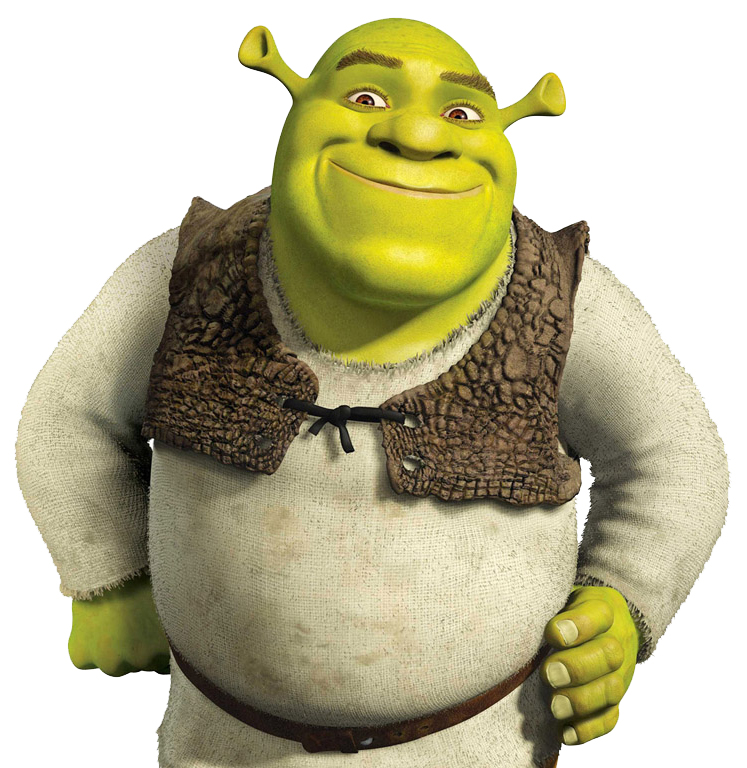 Lycka till!